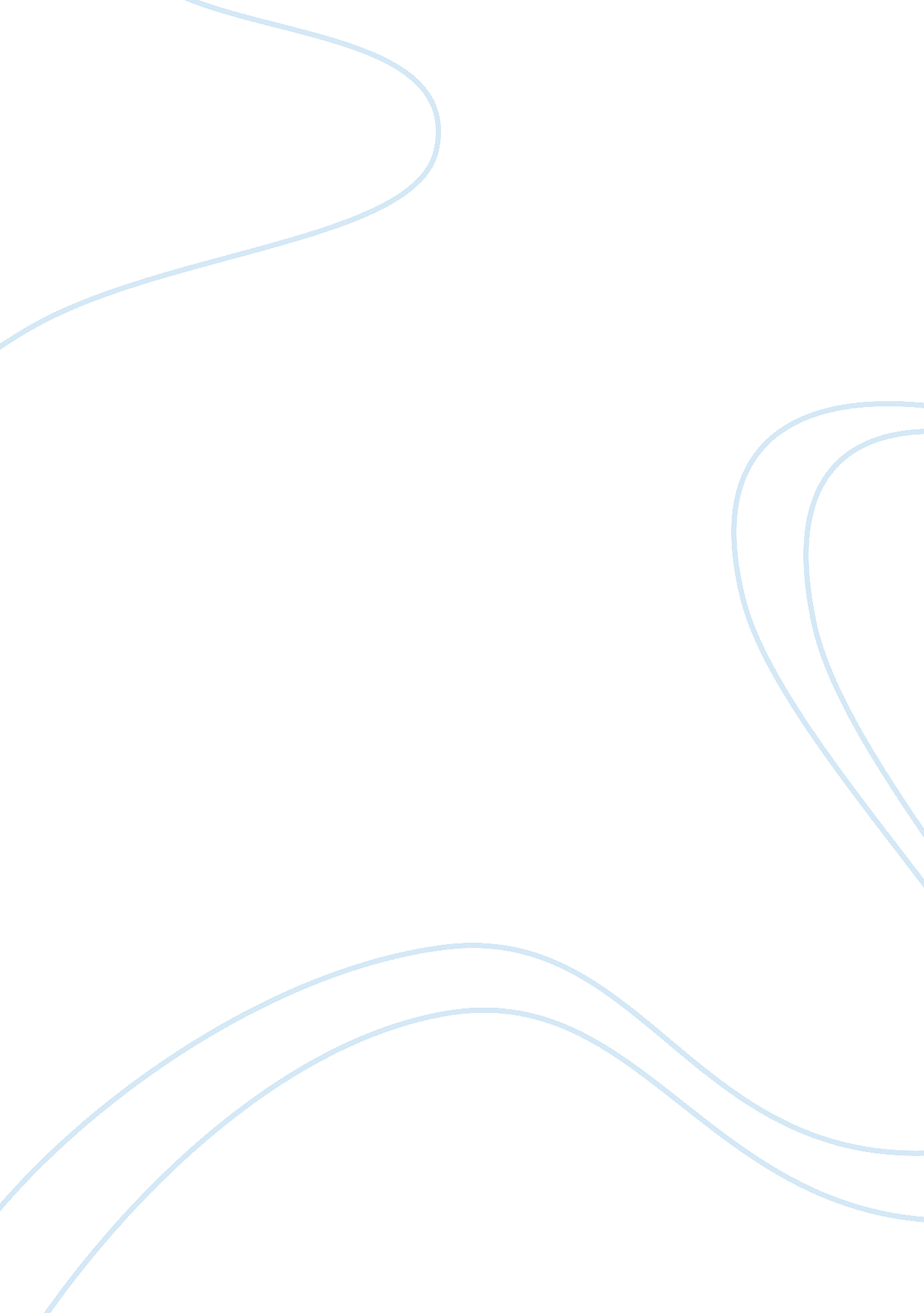 Manganese ore beneficiation production line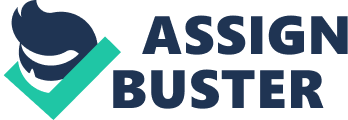 Manganese ore crushing process Chunks of manganese ore by silo are evenly sent to first crushing (jaw crusher) for primary crushing by the vibrating feeder, manganese ore coarse crushing by belt conveyor to the secondary crushing (Impact crusher or conecrusher) for further crushing; Manganese ore after crushing is sent into vibrating screen for sieving by belt conveyor, screening out of several different sizes, different specifications of manganese ore, manganese ore to meet the size requirements is sent to the heap of finished material by the finished product belt conveyor; manganese ore without meeting the size requirements is sent back material impact crusher or cone crusher broken again by the belt conveyor?? forming a closed-circuit and cycling repeatedly. http://www. shzbm. com rotary kiln http://www. pe750. com aw crusher The product granularity can be combined and graded according to the needs of users, manganese ore processing can be equipped with auxiliary dust removal equipment for the protection of theenvironment. Manganese is relatively rich resources of lean ore, Disseminated to a large number of high phosphate, high iron ore and beneficial symbiotic metal in manganese ore, causing great difficulties to the beneficiation process. Manganese iron ore beneficiation methods to take ore washing and screening, magnetic separation, gravity separation and flotation, and fire for enrichment, chemical processing method and other methods to complete the beneficiation process. Manganese iron ore beneficiation methods and equipments 1. Washing and screening process: Ore washing process Commonly use these equipments : ore washing sieve , cylinder ore washing machine and trough washing machine, spiral sand washing machine; Washing mine operation and screening is generally carried out at the same time. 2. Gravity separation process: This process is used for manganese ore sorting with simple structure, disseminated coarser, such as density of oxide ore; The processes used commonly have heavy media beneficiation, jigging beneficiation and shaking table beneficiation; 3. Magnetic separation process: High intensity magnetic separation process use magnetic separator to have magnetic separation operation to manganese ore powder, It has several features?? simple operation, easy to control, strong adaptation. 4. The heavy magnetic separation process: The heavy magnetic separation process has magnetic separation operation to magnetic separator manganese ore powder again, by using a strong magnetic separator. 5. Flotation : Flotation equipment mainly uses the chf inflatable flotation device; good performance, efficiency has been greatly enhanced, it is very suitable for manganese beneficiation process. 6. Pyrometallurgical enrichment process(also known as manganese-rich slag)?? Pyrometallurgical enrichment method is simple, stable production, effective separation of the ore, iron, phosphorus, and get rich manganese, low iron, low phosphorus manganese-rich slag, this manganese-rich slag is a high quality manganese alloy materials. For more details on the production equipment of manganese ore, manganese ore stone crushing equipment, manganese ore grinding equipment information, please contact us and leave your contact information, our sales staff or engineers will get in touch with you as soon as possible. If the manganese ore crusher or manganese ore mill produced by us can not meet your needs, We will customize the manganese ore production line that fit you according to your feeding, discharging, yield, hardness and specific material properties Please believe, Shanghai Zhongbo will bring you satisfactory products and good service. http://www. pe600. com ball mill http://www. mining-ss. com rotary kiln http://www. machine-ss. com ball mill manufacture 